Crash Course #2: Indus Valley Civilization (IVC)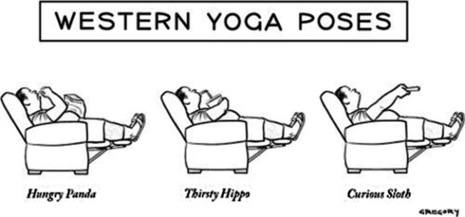 Watch this video:http://www.youtube.com/watch?v=n7ndRwqJYDM&index=2&list=PLBDA2E52FB1EF80C9Answer these questions completely and in detail:What other terms are used to describe people who are “uncivilized”?What might be the problems with classifying some groups as “civilized” and others as “uncivilized”?What are the common traits (“symptoms”) of civilizations?Where were the earliest civilizations located? Why?How do we know anything about the Indus Valley Civilization? Why is this knowledge so limited?List AT LEAST 5 impressive things historians do know about the IVC.What did the IVC trade? With whom?What happened to the people of the IVC? What did not happen to them?What and where are the Caucasus? (This is an outside research question- Google it!)Describe the three theories of the decline/disappearance of the IVC.Which theory do you find most plausible? Why?